Título del artículo (Solo mayúscula inicial) No debe iniciar con artículo gramatical, verbo o acción, hasta 15 palabrasTitle in english (Only capital initial letter) It should not start with a grammar article, verb or action, up to 15 wordsNombre1 Apellido1 Apellido2correo-electronico@mail.comORCIDNombre1 Apellido1 Apellido2correo-electronico@mail.comORCID(hasta 4 autores)Resumen
Debe contener breve introducción, objetivos, metodología, resultados y conclusiones. Su extensión es entre 200 a 250 palabras, no se debe incluir información o conclusiones que no se describan en el artículo, no se debe usar abreviaturas, ni se debe citar referencias, salvo estrictas excepciones.Palabras clave: entre 5 a 7 palabras clave, separadas por coma.Abstract Escriba la traducción al idioma inglés del resumen previamente presentado. Keywords: entre 5 a 7 palabras clave, separadas por coma.Introducción ((Solo mayúscula Inicial. No aumentar sangría)En este apartado se debe contextualizar de modo amplio la temática o problemática estudiada, especificar el propósito del estudio y metodología, así como aspectos teóricos cuando no se discuten en sección separada.Dar especial importancia a la literatura de los últimos años, sin olvidar clásicos del pasado que el autor considere apropiado incluir. Las citas textuales pueden ser cortas (hasta 40 palabras) en cuyo caso se colocan en el mismo texto entre comillas: “Cuando el movimiento instintivo pasional de la ira se despierta, nos ciega, nos estupidiza y nos convierte en una especie de bestias obcecadas.” (Savater, 2005, p. 81).O en bloque (más de 40 palabras): en cuyo caso se colocan en párrafo aparte con mayor sangría y sin comillas:Jurídicamente estaba justificado el asalto de las tierras de los indios. Entre el año de 1750 y el de 1800, época en que las comunidades indígenas del oriente colombiano fueron objeto de una política de agregación-segregación de tierras, el monto de las ventas de unos 68 resguardos fue de 110 308 pesos aproximadamente. En 1778, Moreno y Escandón informaba desde San Gil, que la venta de solo 18 pueblos había representado un ingreso al erario de 45 560 pesos. (Tovar, 1986, p. 23)Sub Capítulo (Solo mayúscula Inicial. No aumentar sangría)Texto Metodología (Solo mayúscula Inicial. No aumentar sangría)Entre los elementos a considerar en este apartado, se cuentan: el tipo y diseño de investigación, la población y muestra (especificando el tipo de muestreo y los criterios de inclusión / exclusión); técnicas e instrumentos de recolección de datos, y la técnica de análisis de datos empleada.  Sub Capítulo (Solo mayúscula Inicial. No aumentar sangría)Texto Resultados y discusión (Solo mayúscula Inicial. No aumentar sangría)Se presenta el análisis y discusión de los resultados obtenidos tras la interpretación de los datos arrojados por los instrumentos. Los mismos, se recogen en tablas y/o figuras, referidas en el texto del trabajo. Las tablas y figuras o gráficos incluidos deben estar en formato editable. Además del título, deben acompañarse de la fuente, manteniendo el formato de cita establecido por las Normas APA: autor (año). De ser realizado por los autores del artículo, se escribe Elaboración propia (año). A continuación, algunos ejemplos:Tabla 1: Título de la tablaFuente: elaboración propia (2021)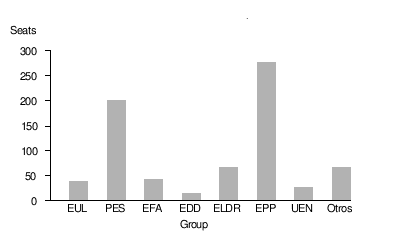 Figura 1: Título del gráficoFuente: Bravo (2020)Sub Capítulo (Solo mayúscula Inicial. No aumentar sangría)TextoConclusiones (Solo mayúscula Inicial. No aumentar sangría)Representa las contribuciones del autor a la generación de conocimiento científico. Se debe concluir en forma directa y simple sobre lo encontrado en la investigación descrita. Se pueden comentar las líneas de investigación futuras que se abren a partir de este estudio. Referencias bibliográficas (Solo mayúscula Inicial. No aumentar sangría)Es recomendable utilizar el método de inserción de referencias de la aplicación Microsoft Word® usando la norma APA Ver: https://youtu.be/OtHYVq-Gpsk Ordenadas alfabéticamente No uses abreviaturas ni siglas para los autores corporativos. Ej.: Ministerio deEducación del Ecuador (en lugar de “Mineduc”).Sangría francesaLas referencias bibliográficas deben ser como mínimo 15 para los trabajos de investigación, y mínimo 30 para los de revisión. Deben ser correctamente citadas en el texto, indicando entre paréntesis el apellido del autor, el año de publicación y el número de página (si se trata de una cita textual): por ejemplo (Morales, 2016), (Morales, 2016, p. 47), respectivamente. Los datos que forman parte de la referencia, así como su estilo de presentación, se realiza de acuerdo con las normas APA, sexta edición.Ejemplo:Barreto, A. G. (2015). Fundarvid: una contextualización de sus neologismos en la lengua de señas colombiana [tesis de maestría, Universidad Nacional de Colombia]. Repositorio Institucional UN. http://bit.ly/2JHcwSV.Congreso de los Estados Unidos de Colombia. (1873, 26 de mayo). Ley 84 de 1873. Código civil de los Estados Unidos de Colombia. Diario Oficial n.º 2867. http://bit.ly/2Ny4HA0Cruz Rizo, L. y Matos Hernández, E. (2017). Culminación de estudios: Una propuesta integradora en la Educación Superior. Revista Científica Ciencia Y Tecnología, 17(13). https://doi.org/10.47189/rcct.v17i13.97Hernández, R., Fernández, C. y Baptista, P. (2014). Metodología de la Investigación. México: McGraw-Hill/ Interamericana Editores S.A. de C.V.Considere además la calidad de las referencias bibliográficas: un mínimo del 75% de las mismas debe ser artículos científicos y no menos del 50% correspondiente a los últimos 5 años. Minimizar en lo posible el uso de libros, tesis y/o páginas web. Si la referencia bibliográfica tiene más de 3 autores utilizar et al. para el resto de los autores.EXTENSIÓN: HASTA 20 PÁGINASIndicadorAlternativas de respuestaAlternativas de respuestaAlternativas de respuestaAlternativas de respuestaAlternativas de respuestaMedia AritméticaMedia AritméticaIndicadorSFr(%)CSFr(%)AVFr(%)CNFr(%)NFr(%)ValorCategoríaNúmero 1#####################Número 2#####################Totales#####################